Poznań, dn. ……………… rokuOŚWIADCZENIEo spełnieniu warunków udziału w postępowaniu.Przystępując do udziału w postępowaniu o udzielenie zamówienia pn.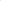 „Kontrola okresowa (1/2-roczna, 1-roczna, 5-letnia) - sprawdzenie stanu technicznego wybranych obiektów budowlanych będących własnością Uniwersytetu Medycznego im. Karola Marcinkowskiego w Poznaniu” w oparciu o art. 62 ust.1 ustawy Prawo budowlane (Dz. U. z 2019 poz. 1186 z późn. zm.):oświadczam, że posiadam uprawnienia do wykonywania określonej działalności lub czynności, jeżeli przepisy prawa nakładają obowiązek posiadania takich uprawnień,oświadczam, że posiadam niezbędną wiedzę i doświadczenie, oświadczam, że dysponuję odpowiednim potencjałem technicznym i osobami zdolnymi do wykonania niniejszego zamówienia,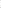 oświadczam, że osoby realizujące zamówienie określone w przekazanym wykazie osób posiadają aktualne w trakcie trwania umowy uprawnienia do wykonywania określonej działalności lub czynności, jeżeli przepisy prawa nakładają obowiązek ich posiadania,oświadczam, że na wezwanie Zamawiającego złożę dokument ubezpieczenie od odpowiedzialności cywilnej za szkody osobowe i rzeczowe z tytułu prowadzenia działalności gospodarczej;oświadczam, że na wezwanie Zamawiającego złożę dokument ubezpieczenie od odpowiedzialności cywilnej za szkody osobowe i rzeczowe z tytułu prowadzenia działalności gospodarczej;oświadczam, że poniosę odpowiedzialność za mienie znajdujące się na terenie Zamawiającego i w przypadku jego zniszczenia obowiązuje się do naprawiania szkody niezwłocznie po jej ujawnieniu;oświadczam, że znajduję się w sytuacji ekonomicznej i finansowej zapewniającej wykonanie zamówienia;oświadczam, że nie zalegam z opłacaniem podatków do Urzędu Skarbowego i opłat oświadczam, że nie zalegam z opłacaniem składek na ubezpieczenie zdrowotne lub społeczne do Zakładu Ubezpieczeń Społecznych lub Kasy Rolniczego Ubezpieczenia Społecznego,oświadczam, że nie uchwalono likwidacji przedsiębiorstwa, ani nie został wydany nakaz zajęcia majątku,oświadczam, że w stosunku do przedsiębiorstwa, które reprezentujemy brak jest podstaw do wykluczenia z powodu niespełnienia warunków, o których mowa w Zapytaniu ofertowym.Osoby składające oświadczenia ponoszą pełną odpowiedzialność za ich treść na zasadach określonych w art. 297 51 Kodeksu Karnego (Dz,U, z 1997r„ Nr 88, poz.553 z późn.zm.)……………………………………………………(data, imię i nazwisko oraz podpis upoważnionego przedstawiciela Wykonawcy)(pieczątka Wykonawcy)(pieczątka Wykonawcy)(pieczątka Wykonawcy)